Анкета для публикации материалов в электронном журнале «Просвещение. Иностранные языки»Об автореС правилами публикации статей в электронном журнале «Просвещение. Иностранные языки» ознакомлен и обязуюсь их соблюдать.О присылаемом материале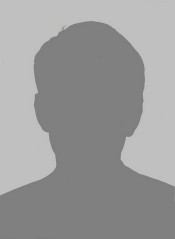 Ориентировочный размер 300 х 400 пикс.* ФИО(на русском языке)Ориентировочный размер 300 х 400 пикс.* Место работы(на русском языке)Ориентировочный размер 300 х 400 пикс.Должность, званиеОриентировочный размер 300 х 400 пикс.*E-mail 1Заголовок статьи (должен быть лаконичным)(на русском языке)2Аннотация — ведущий абзац статьи, раскрывающий её тему(на русском языке)3Ключевые слова (5–8 слов и/или словосочетаний, отражающих основные термины и понятия статьи)(на русском языке)4Рубрика6Название УМК изд-ва «Просвещение», используемого/ых в статье (если есть)